Lesson 1	Discuss and describe applications from everyday life and the workplace that would involve the measurement of length using the metric system.Visit the following youtube video for a brief description on the Metric System.https://www.youtube.com/watch?v=U04nHNUMfPACanada formally adopted the modern metric 1970.There are four main units of measurement that are used when answering questions; such as How long is is? How wide is it? What is the circumference?1.  Millimetres (mm)2.  Centimetres (cm)3.  Metres (m)4.  Kilometres (km)1.  Here are some examples of what each measurement might look like: 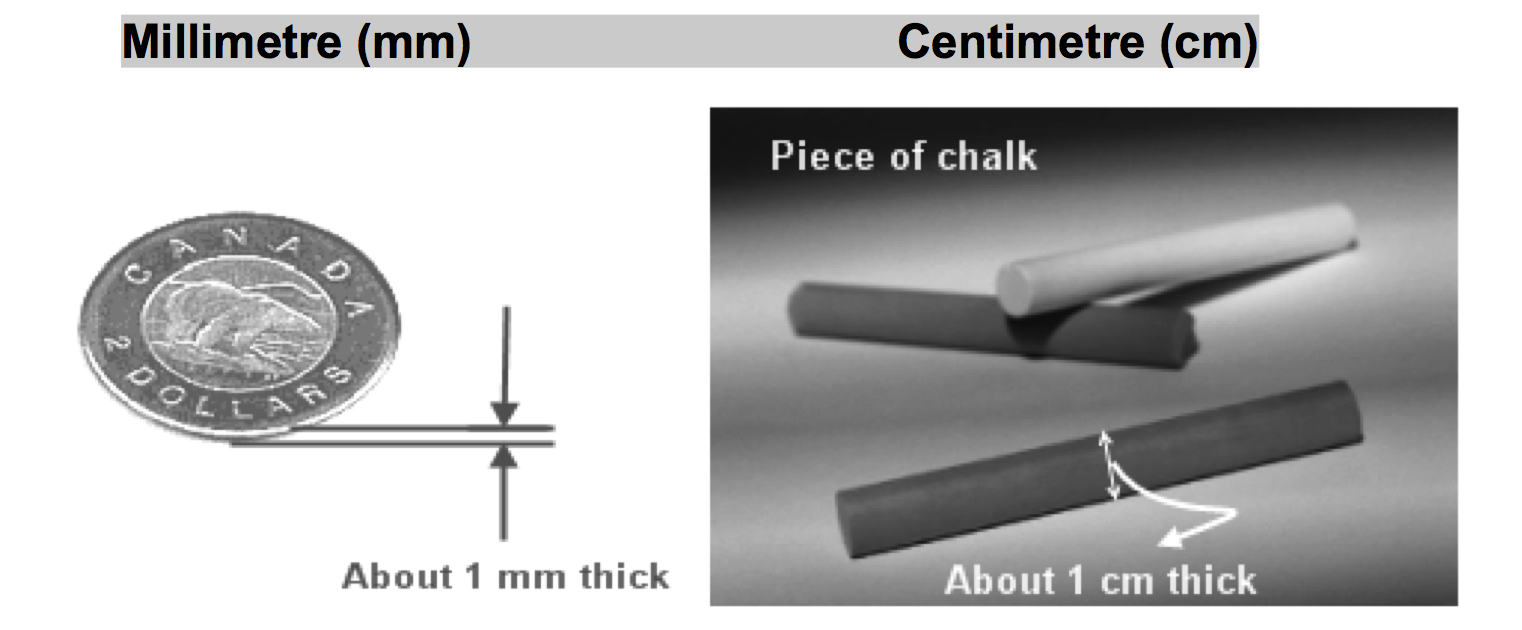 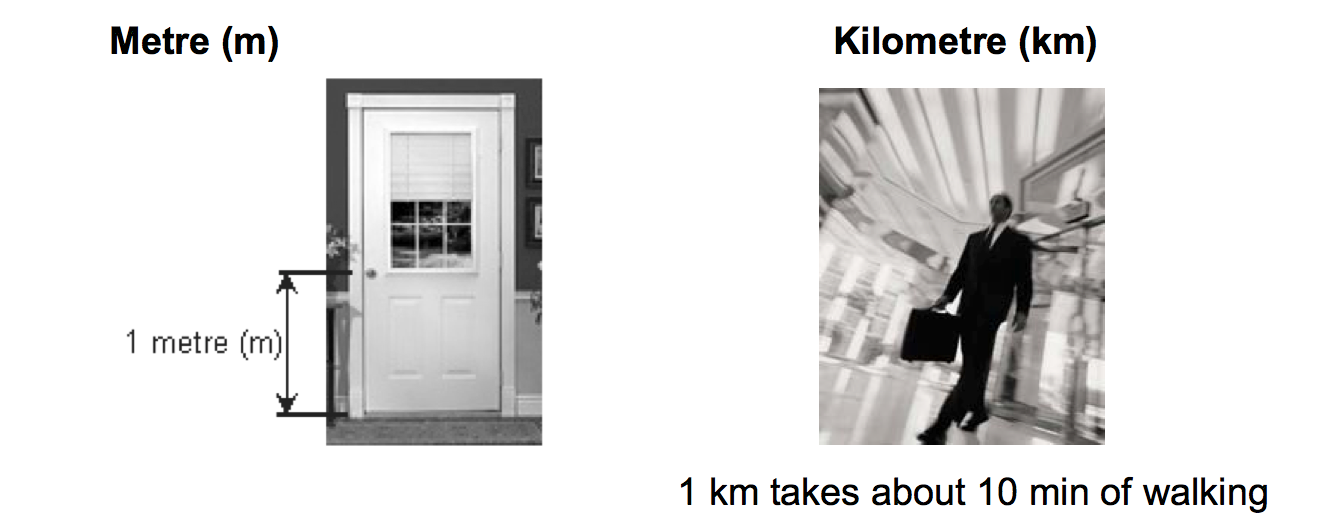 2.  Key Conversions lengths and the Metric System3.  Identify, in centimeters and millimeters, the location of each arrow.			    a			 b	             c			d			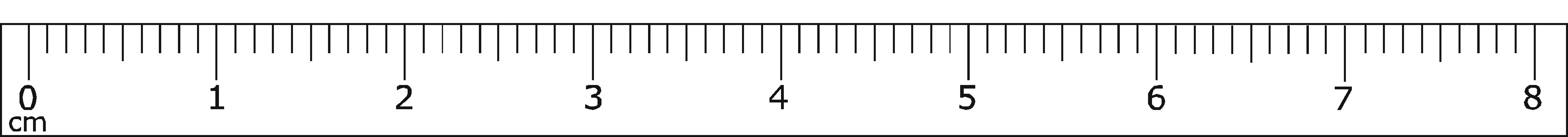 Answers:a. 1.3 cm, 13 mm					b.  3 cm, 30 mm		c.  4.6 cm, 46 mm				d. 6.5 cm, 65 mm4.  Choose the best measure for each of the following objects:The length of a pencil20 mm		20 cm 	20 m			Answer: b. 20 cmThe height of a basketball rim1.8 m 		3.1 m	5.8 m			Answer: b. 3.1 m	The height of a car2.5 m 		2.5 cm	2.5 km		Answer: a. 2.5 mChoose the best measure:Estimate each measure using appropriate unitsWidth of a binder __________Length of a TTC bus __________Distance from your home to school _____________Thickness of an Oreo cookie __________Height of a large Tim Horton’s Coffee __________Identify, in centimetres and millimetres, the location of each arrow.a		      b		c		     d			a.  _______ cm, __________ mm		b.  _______ cm, __________ mmc.  _______ cm, __________ mmd.  _______ cm, __________ mm  With a ruler, measure each picture below to the nearest mm (no decimal places) and to the nearest tenth of a cm (one decimal place)	a.  							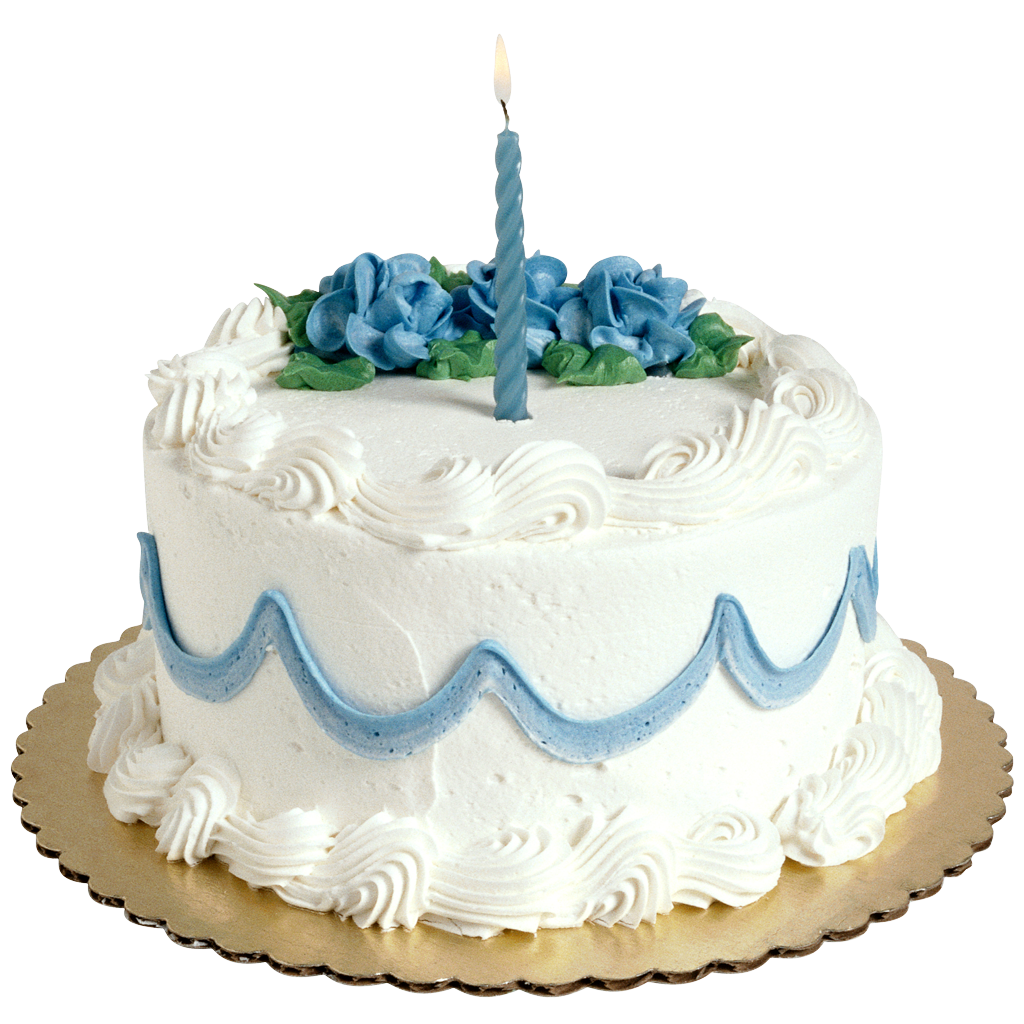 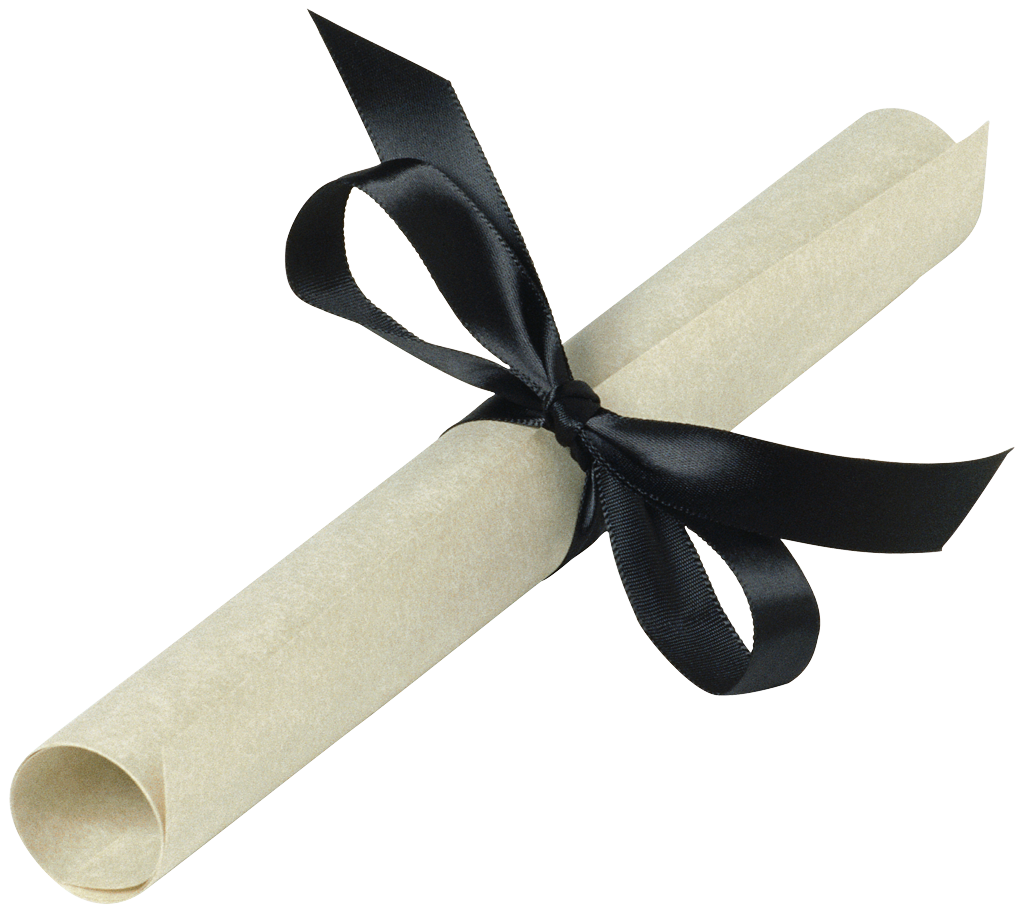 b. 												c.							 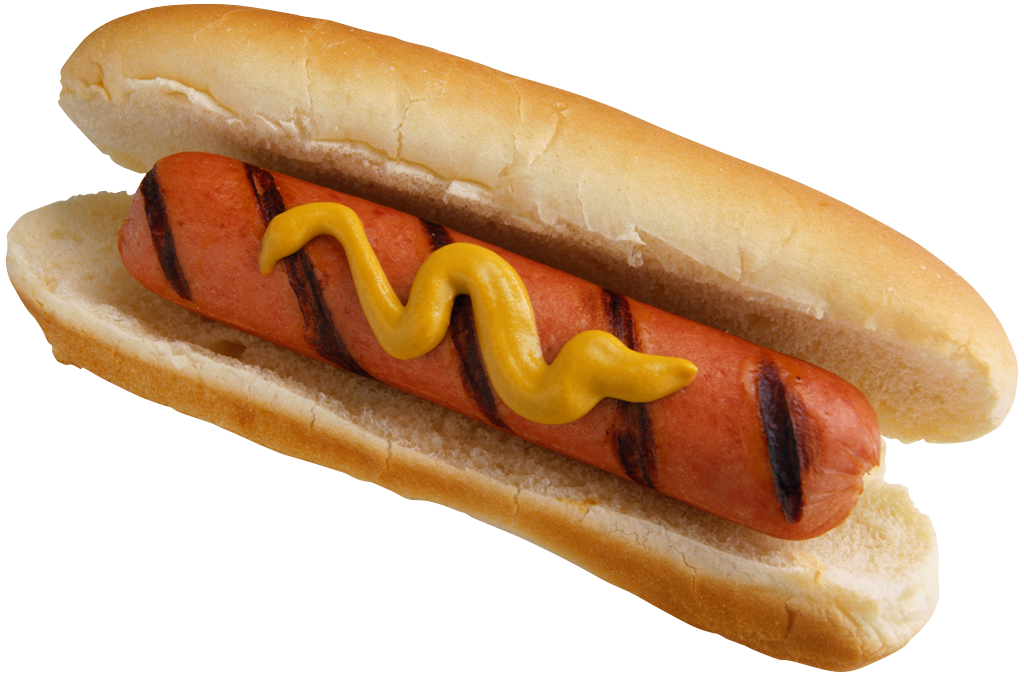 d. 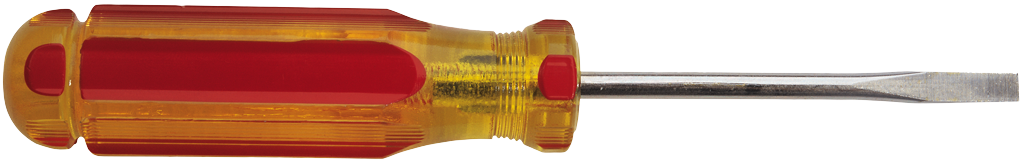 e.  What do you notice about the difference between the length of each object in mm and in cm?If using the metric system, a person’s height is usually measured in centimetres.  Explain why millimetres, metres, and kilometres, are not typically used.Choose the best measure: Estimate each measure using appropriate units.Length of a pair of headphones __________Length of one of your shoes __________Distance from your home to the nearest mall ___________Thickness of your thumb __________Height of a Ketchup bottle __________Identify, in centimetres and millimetres, the location of each arrow. a			      b			c		     d			a.  __________ cm, ____________ mm		b.  __________ cm, ____________ mmc.  __________ cm, ____________ mm		d.  __________ cm, ____________ mm  With a ruler, measure each picture below to the nearest mm (no decimal places) and to the nearest tenth of a cm (one decimal place). a.  							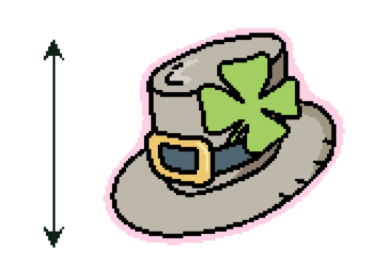 b. 			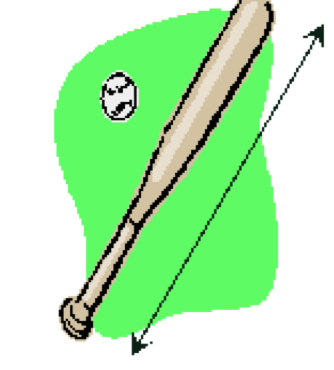 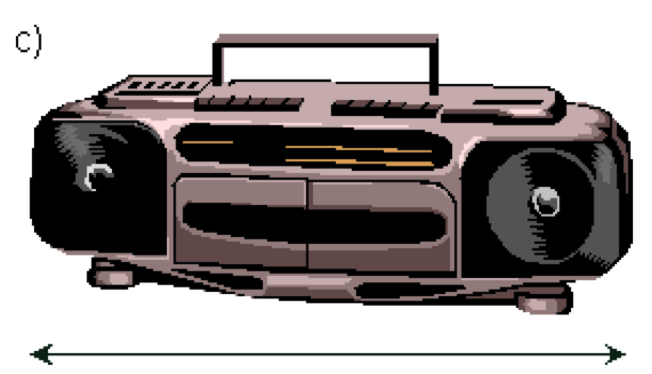 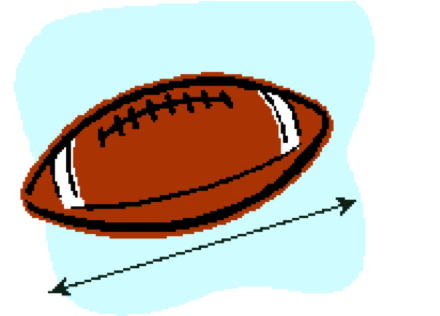 d. If using the metric system, kilometres are typically used to measure the distance between two cities.  Explain why millimetres, metres, and metres are not used. Give an example to show your understanding. Topic Goal:  Metric System Length – Estimating and Measuring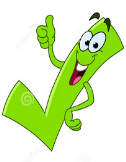 Example(s): 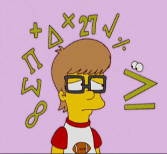 There are 10 mm in 1 cm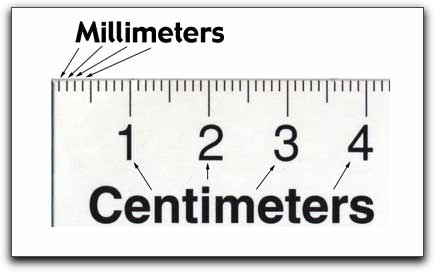 There are 100 cm in 1 metre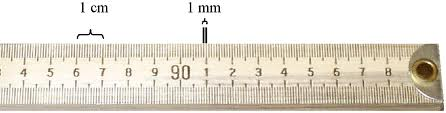 There are 1000 mm in 1 metreThere are 1000 m in 1 kilometre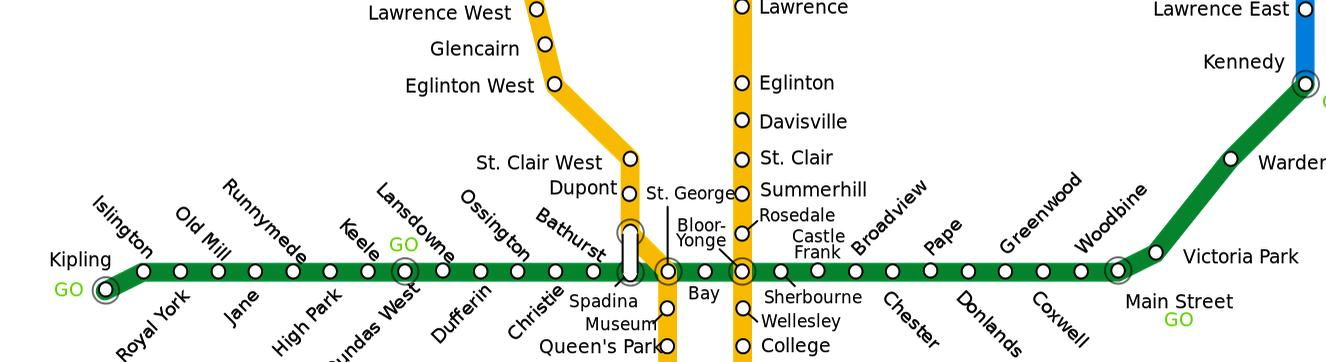 The Bloor Danforth subway line is 26.2 km which is    26200 m   Practice Questions: 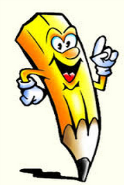 a. Length of an iPhone12 cm12 mm12 mb. Width of a math textbook20 cm20 m20 mmc. Height of a mug10 mm10 cm10 md. Height of the CN tower553 cm553 m553 kme. Width of a classroom computer monitor40 cm120 cm230 cmf. Thickness of a lipstick30 mm40 mm12 mmg. Height of a student’s chair above the ground0.6 m1.6 m2.0 mh. Diameter (width) of a DVD movie18 cm12 cm24 cm   Assessment: 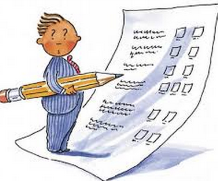 a. Length of an cola can30 cm13 cm13 mb. Width of a science textbook20 cm20 m20 mmc. Height of classroom chalkboard1.25 m50 m125 mmd. Height of a 32 storey apartment building992 m9090 m10 kme. Diameter (width) of the bottom of a plastic water bottle60 cm6 m6 cmf. Length of a stick of gum3 cm90 mm10 cmg. Length of a bicycle20 cm2 m8 mh. Length of a stamp20 mm20 cm2 m